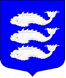 МУНИЦИПАЛЬНЫЙ СОВЕТВНУТРИГОРОДСКОГО МУНИЦИПАЛЬНОГО ОБРАЗОВАНИЯСАНКТ-ПЕТЕРБУРГА МУНИЦИПАЛЬНЫЙ ОКРУГ ВАСИЛЬЕВСКИЙ_____________________________________________________________РЕШЕНИЕ №25Санкт-Петербург								«30» Ноября 2022 год«Об организации празднования 25-летияместного самоуправления Санкт-Петербургаи установлении добровольных целевых взносовчленов Совета на его организацию»На основании решения съезда Совета муниципальных образований Санкт-Петербурга от 15 ноября 2022 года №2 об организации празднования 25-летия местного самоуправления Санкт-Петербурга и установлении добровольных целевых взносов членов Совета на его организацию, муниципальный совет внутригородского муниципального образования Санкт-Петербурга муниципальный округ Васильевский РЕШИЛ:Утвердить план празднования 25-летия местного самоуправления Санкт-Петербурга согласно Приложению №1 к настоящему решению. Утвердить добровольный целевой взнос членов Совета на организацию празднования 25-летия местного самоуправления согласно Приложению №2 к настоящему решению. Оплату целевого взноса осуществить путем перечисления денежных средств на расчетный счет Совета муниципальных образований Санкт-Петербурга не позднее 01 февраля 2023 года.Настоящее решение разместить на официальном сайте Муниципального совета внутригородского муниципального образования Санкт-Петербурга муниципальный округ Васильевский в информационно-телекоммуникационной сети «Интернет» по адресу: www.msmov.spb.ru.Настоящее решение вступает в силу с момента его принятия.Контроль за исполнением настоящего решения возложить на Главу муниципального образования, исполняющего полномочия председателя Муниципального совета внутригородского муниципального образования Санкт-Петербурга муниципальный округ Васильевский.Глава муниципального образования,исполняющий полномочияпредседателя Муниципального совета			        	        	                     И.С. ФигуринПриложение №1 к решению                                                                                МС МО Васильевскийот «30» ноября 2022 года №25План проведения мероприятий,посвященных 25-летию местного самоуправления в Санкт-Петербурге Приложение №2 к решениюМС МО Васильевскийот «30» ноября 2022 года №25Добровольный целевой взнос членов Совета на организацию празднования 25-летия местного самоуправления№ п./п.Наименование мероприятияСрокиОтветственные1.Организация и проведение конференции «25 лет местному самоуправлению в Санкт-Петербурге: итоги и перспективы развития» (по отдельному плану)08.02.2023Беликов В.Ф. Новиков М.И.2.Организация и проведение Съезда Совета (по отдельному плану)февраль-март 2023Беликов В.Ф. Новиков М.И. 3.Заказ и раздача памятных знаков «25-лет местному самоуправлению в Санкт-Петербурге» до 01.04.2023Жабрев А.А.Новиков М.И.  4.Заказ и раздача грамот, посвященных 25-летию местного самоуправления в Санкт-Петербурге до 01.04.2023Жабрев А.А.Новиков М.И.5.Подготовка юбилейного журнала «25 лет местному самоуправлению в Санкт-Петербурге» 01.03.2023Жабрев А.А.Новиков М.И. 6.Подготовка баннеров, посвященных 25-летию местного самоуправления в Санкт-Петербурге05.02.2023Жабрев А.А.Новиков М.И. 7.Организация торжественной церемонии награждения победителей и лауреатов конкурсов, проведенных Советом (по отдельному плану)21.04.2023Жабрев А.А.Новиков М.И.8.Подготовка фильма, посвященного 25-летию местного самоуправления в Санкт-Петербурге08.02.2023Жабрев А.А.Новиков М.И.9.Выпуск журнала «Мегаполис» по итогам проведения мероприятий, посвященных 25-летию местного самоуправления в Санкт-Петербурге01.06.2023Жабрев А.А.Новиков М.И.10.Подготовка ходатайств о награждении руководителей органов местного самоуправления благодарностями и грамотами органов государственной власти 01.02.2023Жабрев А.А.Новиков М.И.11. Организация фотовыставки к 25-летию местного самоуправления в Санкт-Петербурге08.02.202321.04.2023Жабрев А.А.Новиков М.И.№ п/пНаименование муниципального образования Целевой взнос от МО, руб.1МО Коломна20 0002МО Сенной округ20 0003МО Адмиралтейский округ20 0004МО Семеновский20 0005МО Измайловское20 0006МО Екатерингофский20 0007МО № 720 0008МО Васильевский20 0009МО Морской20 00010МО Остров Декабристов20 00011МО Сампсониевское20 00012МО Светлановское20 00013МО Сосновское20 00014МО № 1520 00015МО Сергиевское20 00016МО Шувалово-Озерки20 00017МО п. Левашово20 00018МО п. Парголово20 00019МО Академическое20 00020МО Финляндский округ20 00021МО № 2120 00022МО Пискаревка20 00023МО Северный29 00024МО Прометей20 00025МО Княжево20 00026МО Ульянка20 00027МО Дачное20 00028МО Автово20 00029МО Нарвский округ20 00030МО Красненькая речка20 00031МО Морские ворота20 00032МО Полюстрово20 00033МО Большая Охта20 00034МО Малая Охта20 00035МО Пороховые20 00036МО Ржевка20 00037МО Юго-Запад72 00038МО Южно-Приморский20 00039МО Сосновая поляна20 00040МО Урицк20 00041МО Константиновское20 00042МО Горелово20 00043МО г. Красное Село20 00044МО Московская застава20 00045МО Гагаринское20 00046МО Новоизмайловское20 00047МО Пулковский меридиан20 00048МО Звездное20 00049МО Невская застава20 00050МО Ивановский20 00051МО Обуховский20 00052МО Рыбацкое20 00053МО Народный20 00054МО № 5445 00055МО Невский округ31 00056МО Оккервиль20 00057МО Правобережный20 00058МО Введенский20 00059МО Кронверкское20 00060МО Посадский20 00061МО Аптекарский остров20 00062МО округ Петровский20 00063МО Чкаловское37 00064МО Лахта-Ольгино20 00065МО № 6533 00066МО Черная речка20 00067МО Комендантский аэродром41 00068МО Озеро Долгое20 00069МО Юнтолово25 80070МО Коломяги20 00071МО п. Лисий Нос20 00072МО Волковское20 00073МО Купчино20 00074МО Георгиевский20 00075МО № 7520 00076МО Балканский20 00077МО Дворцовый округ20 00078МО № 7820 00079МО Литейный округ20 00080МО Лиговка-Ямская20 00081МО Владимирский округ20 00082МО г. Сестрорецк20 00083МО г. Зеленогорск20 00084МО п. Песочный33 00085МО п. Белоостров20 00086МО п. Комарово20 00087МО п. Молодежное20 00088МО п. Репино20 00089МО п. Серово20 00090МО п. Смолячково20 00091МО п. Солнечное20 00092МО п. Ушково20 00093МО г. Колпино20 00094МО п. Металлострой20 00095МО п. Петро-Славянка20 00096МО п. Понтонный20 00097МО п. Усть-Ижора20 00098МО п. Саперный20 00099МО г. Кронштадт20 000100МО г. Ломоносов20 000101МО г. Петергоф58 000102МО п. Стрельна20 000103МО г. Пушкин26 000104МО г. Павловск20 000105МО п. Шушары87 000106МО п. Александровская20 000107МО п. Тярлево20 000